        24 марта на базе МКОУ «Богучарская СОШ №2» проведена районная военно-спортивная игра «Победа» среди учащихся 6-8 классов и 9-11 классов. В игре приняли участие 19 команд общеобразовательных организаций Богучарского муниципального района. Судейство игры было организовано МКУ «Управление по образованию и молодежной политике» и военной частью 91711.         Победителями в младшей группе стали «Кадеты» из МКОУ «Богучарская СОШ № 2», в старшей группе МКОУ «Богучарский лицей».         Сейчас победители готовятся к участию в зональной областной игре, которая будет проводиться на базе Кантемировского муниципального района 31 марта 2017 года.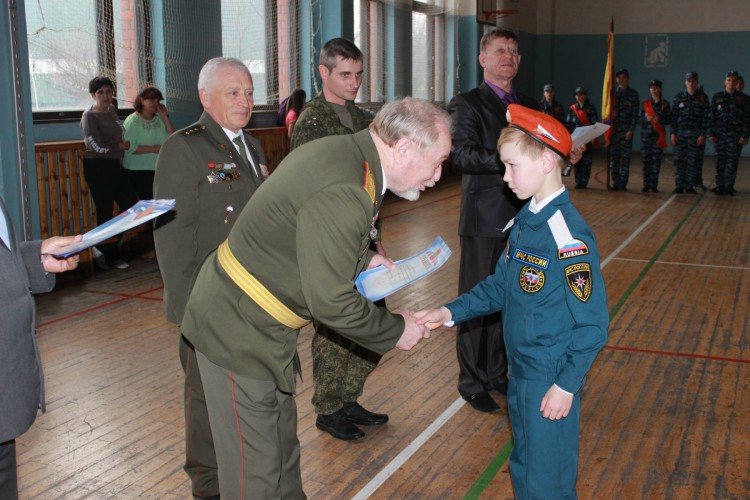 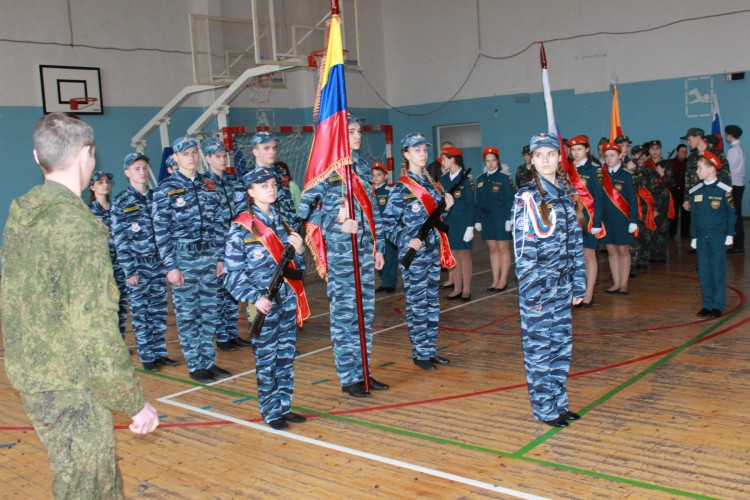 